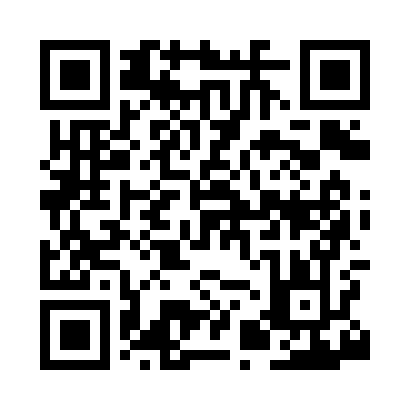 Prayer times for Brewerton, New York, USAMon 1 Jul 2024 - Wed 31 Jul 2024High Latitude Method: Angle Based RulePrayer Calculation Method: Islamic Society of North AmericaAsar Calculation Method: ShafiPrayer times provided by https://www.salahtimes.comDateDayFajrSunriseDhuhrAsrMaghribIsha1Mon3:415:291:095:148:4810:362Tue3:425:291:095:148:4810:353Wed3:435:301:095:148:4810:354Thu3:445:311:095:148:4810:345Fri3:455:311:095:148:4710:336Sat3:465:321:095:148:4710:337Sun3:475:331:105:148:4610:328Mon3:485:331:105:148:4610:319Tue3:495:341:105:148:4610:3010Wed3:505:351:105:148:4510:3011Thu3:515:361:105:148:4510:2912Fri3:525:361:105:148:4410:2813Sat3:545:371:105:148:4310:2714Sun3:555:381:115:148:4310:2615Mon3:565:391:115:148:4210:2416Tue3:575:401:115:148:4110:2317Wed3:595:411:115:138:4110:2218Thu4:005:411:115:138:4010:2119Fri4:025:421:115:138:3910:2020Sat4:035:431:115:138:3810:1821Sun4:045:441:115:138:3710:1722Mon4:065:451:115:128:3610:1623Tue4:075:461:115:128:3510:1424Wed4:095:471:115:128:3510:1325Thu4:105:481:115:128:3410:1126Fri4:125:491:115:118:3210:1027Sat4:135:501:115:118:3110:0828Sun4:155:511:115:118:3010:0729Mon4:165:521:115:108:2910:0530Tue4:185:531:115:108:2810:0331Wed4:195:541:115:098:2710:02